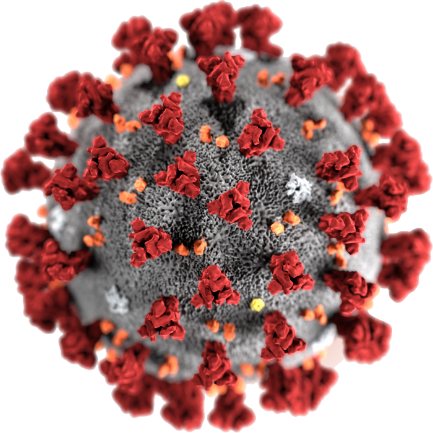 COVID -  19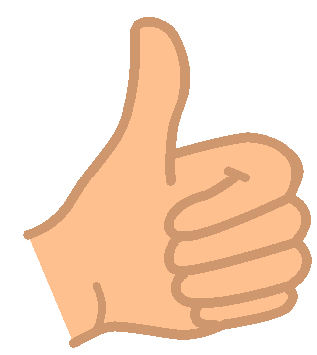 Look after your self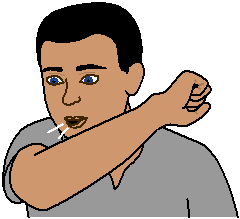 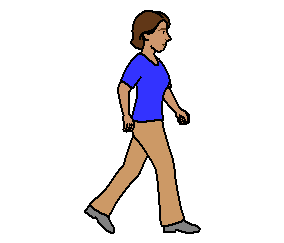 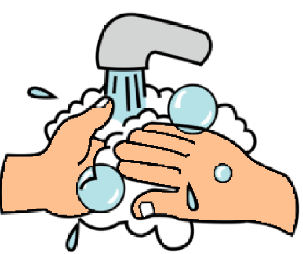 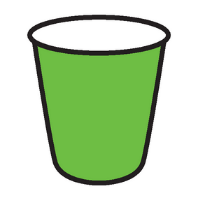 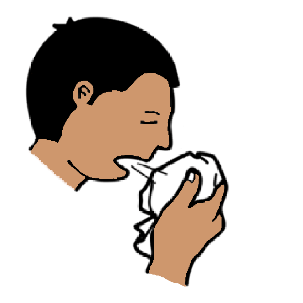 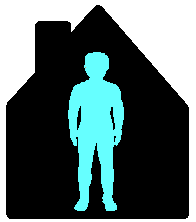 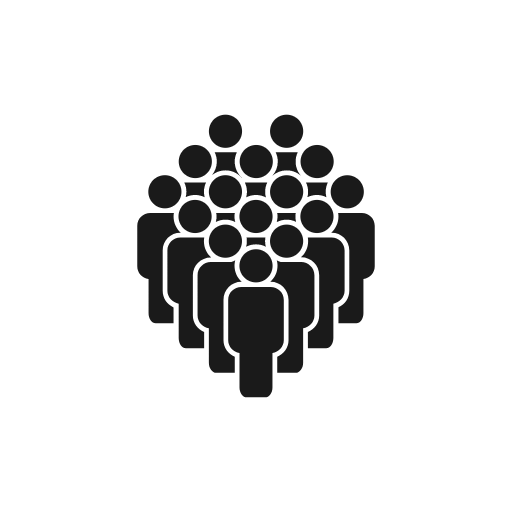 